Model Investment Club of Northern Virginia (MicNOVA)DC Chapter of Better Investing Minutes for the May 14, 2024 (Online Meeting) Members Present: Sheryl Patterson, Arvind Krishna, Pat Onufrak, Jo Murphy, Patrick Smith, Gladys Henrickson, Andrew Ober, Kathy Emmons, Paul O’Mara, Ty Hughes, Lisa FaustinMembers Absent: Janet Lewis, Maskey Krishnarao, Baskar Arumugam,Proxies for Members: NoneVisitors/New Attendees Present: Paul Doku, Atul Manocha, Carol Cuddihy, Patsy, Lee Outlaw, AnitraSheryl started the meeting by disclosing the BI Disclaimer Statement. Lisa Faustin led the meeting. She welcomed guests including newcomers, stated the club’s purpose & objectives and followed the meeting agenda.Secretary’s Report – ArvindApril 09, 2024 Meeting Minutes report was presented by Arvind. No corrections were addressed in the draft minutes. Jo made the motion to accept minutes as-presented. Sheryl seconded. The final Minutes are now posted in the Bivio folder.   Treasurer’s Report – GladysGladys presented the current Treasurer’s Report, which was accepted. The report indicated Cash Account basis: $1,500 and Total Securities & Cash Account basis: $82,857. Sheryl made the Motion to accept the report, which passed without objections. Bivio reports are available online.   Education & New Stock Presentation Timetable for 2024 – SherylPartners are requested to identify their 2024 Education and Stock Presentation titles for the next 3 months in advance, so that Carol Cuddihy can submit them onto our BI webpage. Education: “Protect Your Investments from Hackers & Scammers” – by ArvindArvind presented education on protecting your investments from scams – and the type of hackers/scammers that can turn on a dime when it comes to developing new pitches for the latest scams. He presented fraud related statistics and  useful information as extracted from the Federal Trade Commission complaints database, FINRA Investor Education and from the AARP Investment Fraud Network to apprise investors regarding different types of scams, which have become so pervasive. His presentation reminded every investor that we are all at risk – investors are not clever enough to fall for a financial scam. Individuals reported losing more than $10 billion to fraud in 2023, a 14 percent increase over the previous year (a milestone benchmark), according to FTC data. Some of the largest losses in 2023 were due to investment scams – more than $4.6 billion. New Stock Presentation: “XYLEM Inc” (Nasdaq – XYL) – by Paul Paul presented new stock, XYL – a midsize company (2023 revenue 7.4 billion) and a global leader in Water Technology applications. XYL together with its subsidiaries, engages in the design, manufacture, and servicing of engineered products and solutions worldwide.  The company is based in Rye Brook, NY with presence in 150 countries. SSG analysis showed that the stock is currently in BUY range ($114 - $146). Current Price is ($138), Current PE is 49.8 and Average PE is 41.0. Currently the stock price bar is at its top. Paul recommend not to buy this stock right now, but put it in the watch list. Stock Watcher Quarterly Reports Presented:  There were 6 stock watchers’ reports due this month: Google			- Ty – SSG shows BUY, current $170.29.32; Recommend HOLDGNTX			- Jo – SSG shows Buy, but recommended Hold and consider Buy up to $27Western Alliance  	- Sheryl – SSG shows “HOLD”.  Simson M. (SSD)	- Patrick –Recommend “HOLD”VISA			- Baskar was Absent from the meeting – Report not presentedVRTX	Pharma	- Lisa – SSG shows “Sell” but Recommended “HOLD”Stock Watchers (Please share the Online SSG with all MICNOVA members going forward)Watch List Stocks Review – SherylPartners recommended to put XYLEM (new stock presented during this meeting) on a Watch List.Current MICNOVA PERT and Portfolio Review: by TyTy presented PERT and Micnova Portfolio review (as of 4/05/24) as follows.YTD return — 1.86% vs. 9.11% for the S&P 500 • 1 year return — 25.2% vs. 27.3% for the S&P 500 3 years return — 10.0% vs. 11.3% for the S&P 500 Since Sep 11, 2008 — 11.4% vs. 13.6% for the S&P 500Recommendations based on the PERT chart —TTM EPS and current quarter % change in revenue, PTP, and EPS — we should confirm that we still want to hold WAL, ADBE, TSCO, and SSD. Continue to look for quality small-cap stocks.Decision Buys/Sells: PartnersTy made the motion to purchase $1200 worth of IRMD shares at market. Motion passed with no objections.                 Member Questions and other Decisions: NoneNext Month Meeting Reminders – June 11, 2024: 2024 BI and Community Events & Announcements:Schedule:  New Stock Presentation, Planning and Monthly Meeting ChairFor Future Education Topics:
See BI Ticker Talk, Stock-Up, and Learning Modules for ideasNext 3 Months - RemindersSchedule:  Education Topics For 2024   Please go to BI Website’s Ticker Talk, Stock-Up, and Volunteer 4-Bits to find good topics for your Education Schedule.  Provide your schedule and topic 3 months in advance.Meeting Adjourned: At 9:35 PM by LisaMinutes Submitted by Arvind Krishna; Portfolio Stocks’ Earnings Calendar updated by Maskey KrishnaraoPlease see Portfolio and updated Stockwatchers’ Table, below.MicNOVA Portfolio & Stock Watchers: Updated closing prices as of  May 31-2024 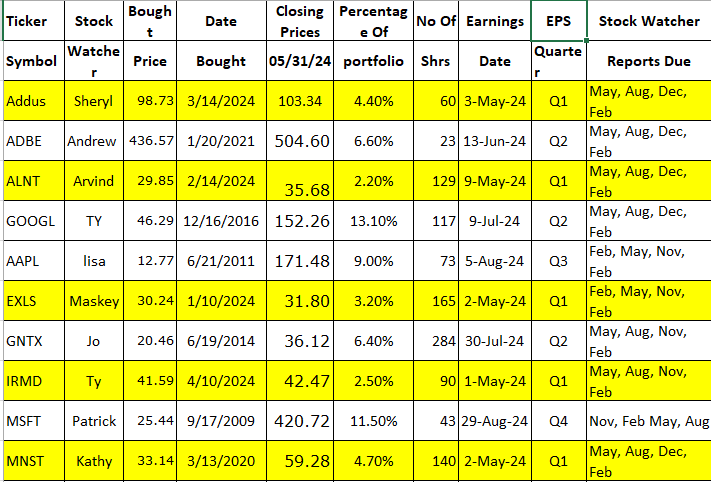 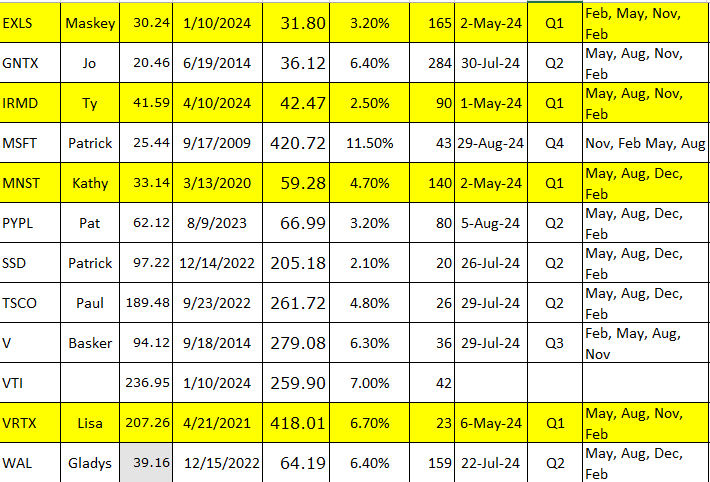 May 16, 2024, Purchased 30 shares IRADIMED (IRMD) at 42.0353 per share -$1,261.06EducationTopic: Stocks Ideas from BINC 2024-Chicago (2 Stocks each in 2 mins each - no Judgements needed)Gladys, Sheryl, Ty, Lisa, JoNew Stock PresentationSTOCK:   TBD JoStock Watcher Reports DueStock Watchers ( Please share the Online SSG with all MicNOVA members):Addus (Sheryl)ALNT (Arvind)EXLS (Maskey)IRMD (Ty)MNST (Kathy)VISA (Baskar)SherylArvindMaskeyTyKathyBaskarPortfolio ReportsTyWatch List ReportsSherylTue Jun 18 2024 07:30 - 09:00 PM(Third Tuesdays of Month)Money Matters Book Discussion.  Podcast: featuring  John Coates, Author of The Problem of Twelve: When a Few Financial Institutions Control EverythingOnline via GTM: You can also dial in using your phone.United States: +1(646) 749-3122One-touch: tel:+16467493122,,804623085#Access Code: 804-623-085Wed Jun 19 07:00 - 09:00 PMWed Jul 09 07:00 - 09:00 PM(3nd Wednesdays of Month)MCMC Monthly Meetinghttps://global.gotomeeting.com/join/745127301You can also dial in using your phone.(For supported devices, tap a one-touch number below to join instantly.)United States: +1 (872) 240-3311- One-touch: tel:+18722403311,,745127301#Access Code: 745-127-301Mon Jul 1 2024 07:00 - 08:15 PMDigging into BI MagazineRegistration URL: https://register.gotowebinar.com/rt/6574788583850753036Webinar ID:729-893-259Tue Jul 09 07:00 - 09:00 PM(2nd Tuesdays of Month)MicNOVA Monthly Meeting Onlinehttps://global.gotomeeting.com/join/251997157You can also dial in using your phone.United States: +1 (312) 757-3121Access Code: 251-997-157 Sat Jul 13 09:30 AM - 01:00 PMChapter Planning Meeting for 2024-25  - Online via GTMNameEducationNew Stock PresentationConduct MicNOVA Monthly MeetingConduct MicNOVA Planning MeetingConduct MicNOVA Planning Meeting1Patterson, Sheryl7/9/2403/11/2412/12/2312/5/2312/5/232Hughes, James (Ty)1/9/2404/09/2410/8/2410/1/2410/1/243Krishnarao, Maskey2/13/2401/14/25TBDTBDTBD4Krishna, Arvind5/14/2412/10/248/13/248/6/248/6/245Arumugam, Baskar04/09/242/11/256/11/246/4/246/4/246Henrikson, Gladys3/12/24     07/09/241/9/241/2/247Murphy, Josephine (Jo)8/13/246/11/247/9/247/2/247/2/248Emmons, Elinor (Kathy)9/10/2411/12/249/10/249/3/249/3/249Smith, Patrick12/12/2310/08/24  3/12/243/5/243/5/2410Onufrak, Patricia6/11/248/13/242/13/242/6/242/6/2411O’Mara, W. Paul11/12/2405/14/2411/5/2411/12/2411/12/2412Lewis, Janet10/8/2409/10/24TBDTBDTBD13Ober, Andrew12/10/243/12/241/9/241/2/241/2/2414Faustlin, Lisa5/14/245/7/245/7/24July 2024New StockGladysJuly 2024EducationSherylAug 2024New StockPatAug 2024EducationJoSept 2024New StockJanetSept 2024EducationKathy